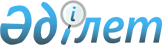 О внесении изменений в решение Сарысуского районного маслихата от 24 декабря 2010 года № 46-4 "О районном бюджете на 2011-2013 годы"
					
			Утративший силу
			
			
		
					Решение маслихата Сарысуского района Жамбылской области от 7 ноября 2011 года № 56-2. Зарегистрировано Управлением юстиции Сарысуского района 10 ноября 2011 года за № 6-9-124. Утратило силу в связи с истечением срока применения - (письмо Департамента юстиции Жамбылской области от 11 марта 2013 года № 2-2-17/388)      Сноска. Утратило силу в связи с истечением срока применения - (письмо Департамента юстиции Жамбылской области от 11.03.2013 № 2-2-17/388).

      Примечание РЦПИ:

      В тексте сохранена авторская орфография и пунктуация.

      В соответствии со статьями-106, 109 Бюджетного кодекса Республики Казахстан от 4 декабря 2008 года, статьей-6 Закона Республики Казахстан «О местном государственном управлении и самоуправлении в Республике Казахстан» от 23 января 2001 года и решением Жамбылского областного маслихата от 28 октября 2011 года № 40-2 «О внесении изменений в решение Жамбылского областного маслихата «Об областном бюджете на 2011-2013 годы» от 13 декабря 2010 года № 30-3» (зарегистрировано в Реестре государственной регистрации нормативных правовых актов за № 1797) районный маслихат РЕШИЛ:



      1. Внести в решение Сарысуского районного маслихата от 24 декабря 2010 года № 46-4 «О районном бюджете на 2011-2013 годы» (зарегистрировано в Реестре государственной регистрации нормативных правовых актов за № 6-9-105, опубликовано в районной газете «Сарысу» от 8 января 2011 года № 3-4), следующие изменения:



      в пункте 1:

      в подпункте 1):

      цифры «4 614 201» заменить цифрами «4 765 376»;

      цифры «284 017» заменить цифрами «285 475»;

      цифры «23 672» заменить цифрами «20 514»;

      цифры «1 983» заменить цифрами «3 683»;

      цифры «4 304 529» заменить цифрами «4 455 704»;

      в подпункте 2) цифры «4 622 222» заменить цифрами «4 773 397»;



      в пункте 4:

      цифры «6 193» заменить цифрами «5 850».



      Приложения - 1, 5 указанного решения изложить в новой редакции согласно приложениям 1, 2 данного решения.



      2. Настоящее решение вступает в силу со дня государственной регистрации в органах юстиции и вводится в действие с 1 января 2011 года.      Председатель сессии                        Секретарь районного

      районного маслихата                        маслихата

      Б. Ильясов                                 М. Есмаханов

 

Приложение 1

к решению маслихата Cарысуского района

№ 56-2 от 7 ноября 2011 годаПриложение 1

к решению маслихата Сарысуского района

№ 46-4 от 24 декабря 2010 года 

  Бюджет района на 2011 год

Приложение 2

к решению маслихата Cарысуского района

№ 56-2 от 7 ноября 2011 годаПриложение 5

к решению маслихата Сарысуского района

№ 46-4 от 24 декабря 2010 года Перечень выделенных денежных средств из районного бюджета по программе сельских округов на 2011-2013 годытыс.тенгепродолжение таблицы:
					© 2012. РГП на ПХВ «Институт законодательства и правовой информации Республики Казахстан» Министерства юстиции Республики Казахстан
				КатегорияКатегорияКатегорияНаименование2011 год, сумма тыс. тенгеКлассКлассНаименование2011 год, сумма тыс. тенгеПодклассПодкласс2011 год, сумма тыс. тенге123451. ДОХОДЫ47653761Налоговые поступления28547501Подоходный налог1059192Индивидуальный подоходный налог10591903Социальный налог974531Социальный налог9745304Hалоги на собственность663891Hалоги на имущество284603Земельный налог127724Hалог на транспортные средства243275Единый земельный налог83005Внутренние налоги на товары, работы и услуги109282Акцизы13763Поступления за использование природных и других ресурсов48874Сборы за ведение предпринимательской и профессиональной деятельности43545Налог на игорный бизнес31108Обязательные платежи, взимаемые за совершение юридически значимых действий и (или) выдачу документов уполномоченными на то государственными органами или должностными лицами47861Государственная пошлина47862Неналоговые поступления2051401Доходы от государственной собственности11895Доходы от аренды имущества, находящегося в государственной собственности118904Штрафы, пени, санкции, взыскания, налагаемые государственными учреждениями, финансируемыми из государственного бюджета, а также содержащимися и финансируемыми из бюджета (сметы расходов) Национального Банка Республики Казахстан8201Штрафы, пени, санкции, взыскания, налагаемые государственными учреждениями, финансируемыми из государственного бюджета, а также содержащимися и финансируемыми из бюджета (сметы расходов) Национального Банка Республики Казахстан, за исключением поступлений82006Прочие неналоговые поступления185051Прочие неналоговые поступления185053Поступления от продажи основного капитала368303Продажа земли и нематериальных активов36831Продажа земли36834Поступления трансфертов445570402Трансферты из вышестоящих органов государственного управления44557042Трансферты из областного бюджета4455704Функциональная группаФункциональная группаФункциональная группаФункциональная группа2011 жыл, сомасы мың теңгеАдминистратор бюджетных программАдминистратор бюджетных программАдминистратор бюджетных программ2011 жыл, сомасы мың теңгеПрограммаПрограмма2011 жыл, сомасы мың теңге12345ІІ.ЗАТРАТЫ477339701Государственные услуги общего характера198567112Аппарат маслихата района (города областного значения)16543001Услуги по обеспечению деятельности маслихата района (города областного значения)16443003Капитальные расходы государственных органов100122Аппарат акима района (города областного значения)57923001Услуги по обеспечению деятельности акима района (города областного значения)53422003Капитальные расходы государственных органов4501123Аппарат акима района в городе, города районного значения, поселка, аула (села), аульного (сельского) округа94131001Услуги по обеспечению деятельности акима района в городе, города районного значения, поселка, аула (села), аульного (сельского) округа93913022Капитальные расходы государственных органов218452Отдел финансов района (города областного значения)16528001Услуги по реализации государственной политики в области исполнения бюджета района (города областного значения) и управления коммунальной собственностью района (города областного значения)11936003Проведение оценки имущества в целях налогообложения1377011Учет, хранение, оценка и реализация имущества, поступившего в коммунальную собственность3215018Капитальные расходы государственных органов0453Отдел экономики и бюджетного планирования района (города областного значения)13442001Услуги по реализации государственной политики в области формирования и развития экономической политики, системы государственного планирования и управления района (города областного значения)13192004Капитальные расходы государственных органов25002Оборона1668122Аппарат акима района (города областного значения)668005Мероприятия в рамках исполнения всеобщей воинской обязанности668122Аппарат акима района (города областного значения)1000006Предупреждение и ликвидация чрезвычайных ситуаций масштаба района (города областного значения)100004Образование2417423471Отдел образования, физической культуры и спорта района (города областного значения)286851003Обеспечение деятельности организаций дошкольного воспитания и обучения265509025Увеличение размера доплаты за квалификационную категорию учителям школ и воспитателям дошкольных организаций образования21342123Аппарат акима района в городе, города районного значения, поселка, аула (села), аульного (сельского) округа2084005Организация бесплатного подвоза учащихся до школы и обратно в аульной (сельской) местности2084471Отдел образования, физической культуры и спорта района (города областного значения)1907809004Общеобразовательное обучение1731830005Дополнительное образование для детей и юношества175979471Отдел образования, физической культуры и спорта района (города областного значения)40 800007Организация профессионального обучения40 800466Отдел архитектуры, градостроительства и строительства района (города областного значения)132674037Строительство и реконструкция объектов образования132674471Отдел образования, физической культуры и спорта района (города областного значения)47205009Приобретение и доставка учебников, учебно-методических комплексов для государственных учреждений образования района (города областного значения)19611010Проведение школьных олимпиад, внешкольных мероприятий и конкурсов районного (городского) масштаба500020Ежемесячные выплаты денежных средств опекунам (попечителям) на содержание ребенка сироты (детей-сирот), и ребенка (детей), оставшегося без попечения родителей10894023Обеспечение оборудованием, программным обеспечением детей-инвалидов, обучающихся на дому1620006Социальная помощь и социальное обеспечение234548123Аппарат акима района в городе, города районного значения, поселка, аула (села), аульного (сельского) округа11638003Оказание социальной помощи нуждающимся гражданам на дому11 638451Отдел занятости и социальных программ района (города областного значения)204367002Программа занятости22786004Оказание социальной помощи на приобретение топлива специалистам здравоохранения, образования, социального обеспечения, культуры и спорта в сельской местности в соответствии с законодательством Республики Казахстан1817005Государственная адресная социальная помощь9941006Жилищная помощь58200007Социальная помощь отдельным категориям нуждающихся граждан по решениям местных представительных органов5572010Материальное обеспечение детей-инвалидов, воспитывающихся и обучающихся на дому3646016Государственные пособия на детей до 18 лет87706017Обеспечение нуждающихся инвалидов обязательными гигиеническими средствами и предоставление услуг специалистами жестового языка, индивидуальными помощниками в соответствии с индивидуальной программой реабилитации инвалида5044023Обеспечение деятельности центров занятости9655451Отдел занятости и социальных программ района (города областного значения)18 543001Услуги по реализации государственной политики на местном уровне в области обеспечения занятости и реализации социальных программ для населения17 030011Оплата услуг по зачислению, выплате и доставке пособий и других социальных выплат877021Капитальные расходы государственных органов63607Жилищно-коммунальное хозяйство1258478458Отдел жилищно-коммунального хозяйства, пассажирского транспорта и автомобильных дорог района (города областного значения)95191003Организация сохранения государственного жилищного фонда94316004Азаматтардың жекелеген санаттарын тұрғын үймен қамтамасыз ету460031Изготовление технических паспортов на объекты кондоминиумов415466Отдел архитектуры, градостроительства и строительства района (города областного значения)7684003Строительство жилья государственного коммунального жилищного фонда5684018Развитие инженерно-коммуникационной инфраструктуры в рамках Программы занятости 20202000123Аппарат акима района в городе, города районного значения, поселка, аула (села), аульного (сельского) округа229014Организация водоснабжения населенных пунктов229458Отдел жилищно-коммунального хозяйства, пассажирского транспорта и автомобильных дорог района (города областного значения)417243011Обеспечение бесперебойного теплоснабжения малых городов409143012Функционирование системы водоснабжения и водоотведения8100466Отдел архитектуры, градостроительства и строительства района (города областного значения)695839005Развитие коммунального хозяйства29490006Развитие системы водоснабжения666349123Аппарат акима района в городе, города районного значения, поселка, аула (села), аульного (сельского) округа9145008Освещение улиц населенных пунктов8845010Содержание мест захоронений и погребение безродных300458Отдел жилищно-коммунального хозяйства, пассажирского транспорта и автомобильных дорог района (города областного значения)30147015Освещение улиц населенных пунктов5000016Обеспечение санитарии населенных пунктов4000018Благоустройство и озеленение населенных пунктов21147466Отдел архитектуры, градостроительства и строительства района (города областного значения)3000007Развитие благоустройства городов и населенных пунктов300008Культура, спорт, туризм и информационное пространство176623455Отдел культуры и развития языков района (города областного значения)102072003Поддержка культурно-досуговой работы102072471Отдел образования, физической культуры и спорта района (города областного значения)2000014Проведение спортивных соревнований на районном (города областного значения) уровне763015Подготовка и участие членов сборных команд района (города областного значения) по различным видам спорта на областных спортивных соревнованиях1237455Отдел культуры и развития языков района (города областного значения)44436006Функционирование районных (городских) библиотек44 436456Отдел внутренней политики района (города областного значения)10508002Услуги по проведению государственной информационной политики через газеты и журналы10508455Отдел культуры и развития языков района (города областного значения)4247001Услуги по реализации государственной политики на местном уровне в области развития языков и культуры4177010Капитальные расходы государственных органов70456Отдел внутренней политики района (города областного значения)13360001Услуги по реализации государственной политики на местном уровне в области информации, укрепления государственности и формирования социального оптимизма граждан4812003Реализация региональных программ в сфере молодежной политики8479006Капитальные расходы государственных органов6910Сельское, водное, лесное, рыбное хозяйство, особо охраняемые природные территории, охрана окружающей среды и животного мира, земельные отношения100105454Отдел предпринимательства и сельского хозяйства района (города областного значения)5 946099Реализация мер социальной поддержки специалистов социальной сферы сельских населенных пунктов за счет целевых трансфертов из республиканского бюджета5 946473Отдел ветеринарии района (города областного значения)12179001Услуги по реализации государственной политики на местном уровне в сфере ветеринарии5636003Капитальные расходы государственных органов0005Обеспечение функционирования скотомогильников (биотермических ям)500007Организация отлова и уничтожения бродячих собак и кошек700008Возмещение владельцам стоимости изымаемых и уничтожаемых больных животных, продуктов и сырья животного происхождения5343010Проведение мероприятий по идентификации сельскохозяйственных животных0466Отдел архитектуры, градостроительства и строительства района (города областного значения)3806012Развитие объектов водного хозяйства3806463Отдел земельных отношений района (города областного значения)7276001Услуги по реализации государственной политики в области регулирования земельных отношений на территории района (города областного значения)6506006Землеустройство, проводимое при установлении границ городов районного значения, районов в городе, поселков аулов (сел), аульных (сельских) округов700007Капитальные расходы государственных органов70473Отдел ветеринарии района (города областного значения)70898011Проведение противоэпизоотических мероприятий7089811Промышленность, архитектурная, градостроительная и строительная деятельность28821466Отдел архитектуры, градостроительства и строительства района (города областного значения)28821001Услуги по реализации государственной политики в области строительства, улучшения архитектурного облика городов, районов и населенных пунктов области и обеспечению рационального и эффективного градостроительного освоения территории района (города областного значения28751015Капитальные расходы государственных органов7012Транспорт и коммуникации289109458Отдел жилищно-коммунального хозяйства, пассажирского транспорта и автомобильных дорог района (города областного значения)289108023Обеспечение функционирования автомобильных дорог289108458Отдел жилищно-коммунального хозяйства, пассажирского транспорта и автомобильных дорог района (города областного значения)1008Ремонт и содержание автомобильных дорог районного значения, улиц городов и населенных пунктов в рамках реализации стратегии

региональной занятости и переподготовки кадров113Прочие66238451Отдел занятости и социальных программ района (города областного значения)15600022Поддержка частного предпринимательства в рамках программы «Дорожная карта бизнеса - 2020»15600452Отдел финансов района (города областного значения)5850012Резерв местного исполнительного органа района (города областного значения)5850454Отдел предпринимательства и сельского хозяйства района (города областного значения)12286001Услуги по реализации государственной политики на местном уровне в области развития предпринимательства, промышленности и сельского хозяйства12216007Капитальные расходы государственных органов70458Отдел жилищно-коммунального хозяйства, пассажирского транспорта и автомобильных дорог района (города областного значения)19694001Услуги по реализации государственной политики на местном уровне в области жилищно-коммунального хозяйства, пассажирского транспорта и автомобильных дорог6988013Капитальные расходы государственных органов12706471Отдел образования, физической культуры и спорта района (города областного значения)12808001Услуги по обеспечению деятельности отдела образования, физической культуры и спорта12738018Капитальные расходы государственных органов7015Трансферты1817452Отдел финансов района (города областного значения)1817006Возврат неиспользованных (недоиспользованных) целевых трансфертов255020Целевые текущие трансферты в вышестоящие бюджеты в связи с изменением фонда оплаты труда в бюджетной сфере0024Целевые текущие трансферты в вышестоящие бюджеты в связи с передачей функций государственных органов из нижестоящего уровня государственного управления в вышестоящий15623. ЧИСТОЕ БЮДЖЕТНОЕ КРЕДИТОВАНИЕ23326Бюджетные кредиты2403510Сельское, водное, лесное, рыбное хозяйство, особо охраняемые природные территории, охрана окружающей среды и животного мира, земельные отношения24035454Отдел предпринимательства и сельского хозяйства района (города областного значения)24035009Бюджетные кредиты для реализации мер социальной поддержки специалистов социальной сферы сельских населенных пунктов240355Погашение бюджетных кредитов709Погашение бюджетных кредитов7091Погашение бюджетных кредитов, выданных из государственного бюджета70913Погашение бюджетных кредитов, выданных из местного бюджета физическим лицам7094. САЛЬДО ПО ОПЕРАЦИЯМ С ФИНАНСОВЫМИ АКТИВАМИ0Приобретение финансовых активов0Поступления от продажи финансовых активов государства05.ДЕФИЦИТ (ПРОФИЦИТ) БЮДЖЕТА-313476. ФИНАНСИРОВАНИЕ ДЕФИЦИТА (ИСПОЛЬЗОВАНИЕ ПРОФИЦИТА) БЮДЖЕТА313477Поступления займов24035Внутренние государственные займы240352Внешние государственные займы2403503Займы, получаемые местным исполнительным органом района (города областного значения)2403516Погашение займов709Погашение займов709452Отдел финансов района (города областного значения)709008Погашение долга местного исполнительного органа перед вышестоящим бюджетом7098Используемые остатки бюджетных средств8021Остатки бюджетных средств80212Остатки бюджетных средств на конец отчетного периода802101Остатки бюджетных средств на конец отчетного периода8021Наименования аппаратов акима района в городе, города районного значения, поселка, аула (села), аульного (сельского) округаНаименование программ Наименование программ Наименование программ Наименование программ Наименование программ Наименование программ Наименование программ Наименование программ Наименование программ Наименования аппаратов акима района в городе, города районного значения, поселка, аула (села), аульного (сельского) округа001 "Услуги по обеспечению деятельности акима района в городе, города районного значения, поселка, аула (села), аульного (сельского) округа"001 "Услуги по обеспечению деятельности акима района в городе, города районного значения, поселка, аула (села), аульного (сельского) округа"001 "Услуги по обеспечению деятельности акима района в городе, города районного значения, поселка, аула (села), аульного (сельского) округа"022 "Капитальные расходы государственных органов"022 "Капитальные расходы государственных органов"022 "Капитальные расходы государственных органов"003 "Оказание социальной помощи нуждающимся гражданам на дому"003 "Оказание социальной помощи нуждающимся гражданам на дому"003 "Оказание социальной помощи нуждающимся гражданам на дому"Наименования аппаратов акима района в городе, города районного значения, поселка, аула (села), аульного (сельского) округа2011 год2012 год2013 год2011 год2012 год2013 год2011 год2012 год2013 годАппарат акима города Жанатас229562398925000118824882684874507468Аппарат акима Байкадамского сельского округа123971516315200100133315101510Аппарат акима Жайылминского сельского округа83971038610400502810810Аппарат акима Жанарыкского сельского округа765587908900529760760Аппарат акима Жанаталапского сельского округа656380968200681965965Аппарат акима Игиликского сельского округа863797879926123614101410Аппарат акима Тогызкентского сельского округа727675517900509655655Аппарат акима Камкалинского сельского округа712981548200Аппарат акима Туркестанского сельского округа653276898000Аппарат акима Досболского сельского округа637175177900Всего:93913107122109626218824882116381356013578Наименования аппаратов акима района в городе, города районного значения, поселка, аула (села), аульного (сельского) округаНаименование программНаименование программНаименование программНаименование программНаименование программНаименование программНаименование программНаименование программНаименование программНаименование программНаименование программНаименование программНаименования аппаратов акима района в городе, города районного значения, поселка, аула (села), аульного (сельского) округа008 "Освещение улиц населенных пунктов"008 "Освещение улиц населенных пунктов"008 "Освещение улиц населенных пунктов"010 "Содержание мест захоронений и погребение безродных"010 "Содержание мест захоронений и погребение безродных"010 "Содержание мест захоронений и погребение безродных"005 "Организация бесплатного подвоза учащихся до школы и обратно в аульной (сельской) местности"005 "Организация бесплатного подвоза учащихся до школы и обратно в аульной (сельской) местности"005 "Организация бесплатного подвоза учащихся до школы и обратно в аульной (сельской) местности"014 "Организация водоснабжения населенных пунктов 014 "Организация водоснабжения населенных пунктов 014 "Организация водоснабжения населенных пунктов Наименования аппаратов акима района в городе, города районного значения, поселка, аула (села), аульного (сельского) округа2011 год2012 год2013 год2011 год2012 год2013 год2011 год2012 год2013 год2011 год2012 год2013 годАппарат акима города Жанатас5600406005600300321344128423552520Аппарат акима Байкадамского сельского округа90020002000107114Аппарат акима Жайылминского сельского округа300300300229Аппарат акима Жанарыкского сельского округа300300300Аппарат акима Жанаталапского сельского округа300300300Аппарат акима Игиликского сельского округа400300300Аппарат акима Тогызкентского сельского округа300300300400Аппарат акима Камкалинского сельского округа245300300Аппарат акима Туркестанского сельского округа300300300400Аппарат акима Досболского сельского округа200300300Всего:8845450001000030042845820842355252022900